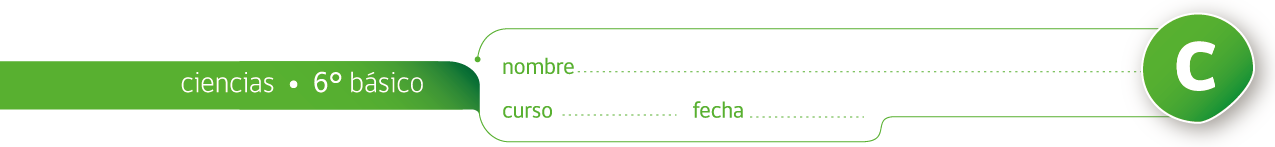 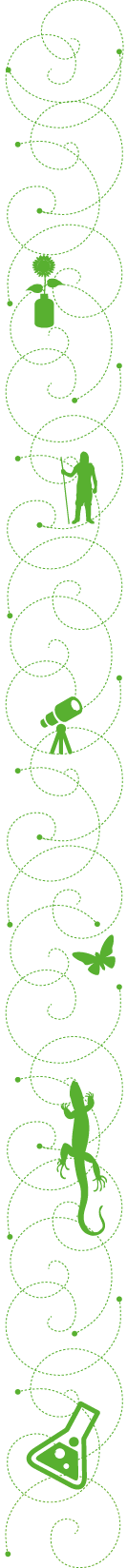 PAUTA ACTIVIDAD: FACTORES QUE AFECTAN A LA EROSION DEL SUELOHabilidades:Planificar y conducir experimentosRegistrar y analizar datosObjetivo: Determinar experimentalmente el efecto del viento y el agua  sobre la erosión del suelo.Predigan lo que sucederá cuando expongan la tierra de la caja al viento y al agua en forma de lluvia. Fundamenten su predicciónProcedimiento y observaciones:1							2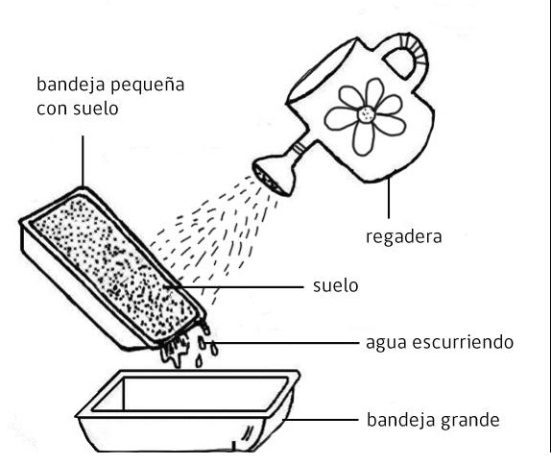 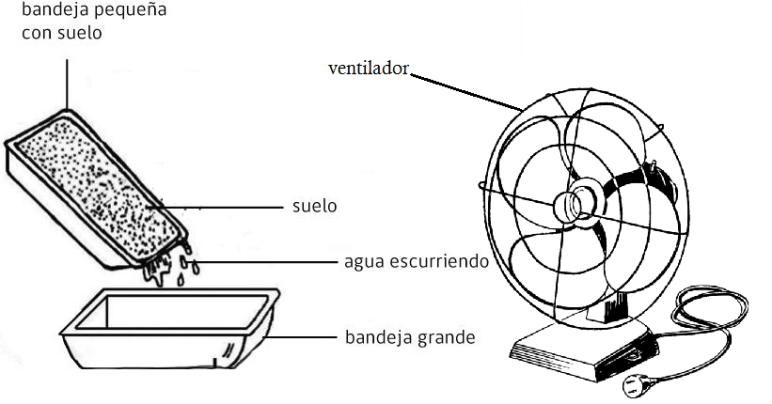 ¿Cómo lo van a hacer para recolectar el agua y poder medir su volumen? Escriban aquí esta parte del procedimiento. Preguntas y resultados Registren sus resultados en una tabla de datos.Posible tabla. “Qué sucede con la tierra que se somete al viento y a la lluvia”¿Qué  agente de erosión era el ventilador?El ventilador simula el viento¿Qué agente mueve los suelos? Si el experimento está bien realizado, tanto el viento como la tierra mueven los suelos y los trasladan a otras partes.¿Qué creen que sucedería si hubiese pasto en la tierra que experimentaste?La tierra no volaría o no volaría tanto con el ventilador (viento) y no escurriría tanta agua con tierra al llover.  El pasto o cualquier vegetal afirma la tierra y, por lo tanto, disminuye el efecto de la erosión sobre el suelo.Diseñen un experimento para comprobar lo que creen que sucederá en un suelo con plantas sobre él.Respuesta abierta.Conclusión:Revisen la predicción que hicieron antes del experimento y determinen si sus resultados apoyaron su predicción.Respuesta abierta, depende de los resultados obtenidos. Lo importante es que se acostumbren a revirar sus ideas iniciales y contrastarlas con los resultados obtenidos. laborado por Ministerio de EducaciónAgente de erosiónObservaciónVientoEl viento mueve (y traslada) la tierra que está en la superficie de la cajaAguaEl agua también mueve la tierra.  Se recolecta agua con tiera en el recipiente (pueden medir su volumen)